                                                                                                                  «УТВЕРЖДАЮ»:	Директор ООО «Эмульсия», к.т.н.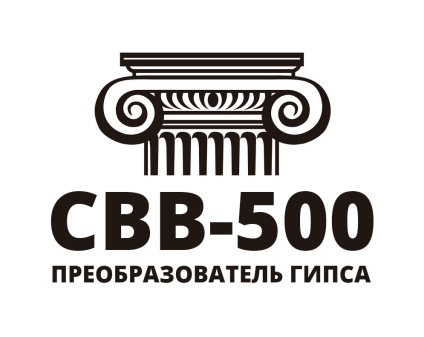 	________________ В.Л. Вахтомин                                                                                                                                  15.05.17.И Н С Т Р У К Ц И Я по приготовлению добавки «Преобразователь гипса СВВ-500»  Приготовление гипсового вяжущего с добавкой «СВВ-500»  предусматривает выполнение трёх нижеперечисленных технологических операций:Дозирование.        Оптимальная дозировка добавки «СВВ-500» составляет 1-5% от массы гипса, при этом, чем больше ввести добавки, тем будет выше прочность изделий. При дозировке 5% достигается максимальный эффект, после чего её превышение уже не добавляет, а напротив,  уменьшает  достигнутый прирост прочности. Необходимую дозировку потребитель подбирает самостоятельно опытным путем, исходя из требуемой прочности. Рекомендуемая дозировка – 4%.При подборе можно ориентироваться на  данные, приведённые в таблице, полученные  для гипса Г-5 «Уфимской гипсовой компании».Дозировать компоненты следует только весовым способом, объёмное дозирование не допускается из-за низкой точности, что может свести эффект от добавки к минимуму.2. Сухое перемешивание добавки и гипса.        По причине малого количества добавки возникают сложности её равномерного распределения по всему объёму смеси с включением всех зон, поэтому перемешивание отдозированных  добавки и гипса целесообразно производить вначале в сухом виде.Затворение водой и приготовление смеси.Добавка «СВВ-500» обладает сильным пластифицирующим эффектом, что необходимо учитывать при подборе количества воды: чем больше добавки, тем меньше потребуется воды. При подборе вновь можно ориентироваться на  данные, приведённые в таблице. Свойства водогипсовой смеси и затвердевшего гипса марки Г-5-Б-IIв зависимости от дозировки преобразователя  СВВ-500.Примечание: все показатели получены для гипса производства ООО «Уфимская гипсовая компания». Добавка должна храниться в герметично закрытой упаковке, в помещениях или под навесом, в условиях, исключающих увлажнение.  После вскрытия, упаковка должна быть снова герметично закрыта. В противном случае добавка придет в негодность.Дозировка СВВ-500,%Вода для затворения,мл/кгПрочность,через 1 сут, кгс/см2 Прочность,через 7 сут, кгс/см2 Прочность,Через 30 сут, кгс/см2 0 66550 50 50 1510100 170 250 2 450130 200 290 3 390180 250 350 4 340250 315 430 5 330260 330 440 